Professional Development and Leadership TrainingAbout John Maxwell’s Team	John Maxwell’s team of coaches, trainers and speakers have been trained and certified by John to help you be intentional in your life. John C. Maxwell is an internationally respected leadership expert, speaker, trainer, coach and author, whose philosophy is: “Everything rises and falls on leadership.”Methodology	John C. Maxwell is an internationally recognized leadership speaker and author who has written over 70 books and sold more than 19 million copies. He has been the consistent number one Leadership Guru on the Global Gurus sites for 7 years now. John Maxwell and his ideas are making a global impact. He is a global top leadership guru because he thoroughly researches proven concepts and creates structures and narratives that support Leadership Development. The programs are highly experiential and uses a combination of facilitation, coaching, learning exercises, case studies, delegate examples, and discussion sessions.In the company of peers, participants will practice and develop the competence and confidence to use the various principles and techniques demonstrated and used in the program.Leadership  Empowerment and Achievement Program	Who is it for? Senior Managers who want be keep growing and achieve results they haven’t achieved before.Modules.Leadership in the 21st century Attitude is the Main ThingSelf-Leadership – Becoming a role model.Relationship Rules. Building influence and trust towards effective collaborationClarify goals and achieve results through collaborative execution excellenceLeaders distinguish themselves during tough times. To See how a Leader is Doing, Look at the People90-day Action Plan. Get in the Zone and Stay ThereLearning OutcomesBuild your self- awareness and develop your distinctive & different identity and become the best version of yourself.Develop self-discipline to become role models and influence people positively.Learn practical methods and tools to develop trust and collaborate at all levels & regions.Learn practical methods and tools to empower, enable and develop others.Strengthen their and their team’s ability to achieve better results consistently and deliver commitments by active participation of all team membersBecome change catalyst and convert adversity into opportunity through persistence.Detailed Program Content	Pre-work. Mailer and Self-Assessment.Module 1. Leadership in the 21st CenturyMyths & Realities about Leadership in 21st CenturyLeadership through Moral Authority & InfluenceNeed for Emotional Intelligence and understanding personal and social competencies.Understanding & Self-Assessment of 7 Key EI CompetenciesAction Planning & CommitmentModule 2. Preparing for Leadership Attitude is the Main ThingSelf- Assessment: AttitudeBuilding a Leader’s AttitudeOptimism & Self ConfidenceEmotional Self Awareness and Self ControlModule 3. Self-Leadership. The Toughest Person to Lead is Always YourselfModelling. People Do What People SeeDefining RealityThe “7 Weekly Rituals” Today Matter’s.  The Choice You Make, Makes You!Module 4. Relationship Rules. As the challenge escalates the need for team elevatesThe Law of Solid Ground: TrustThe 3 C’s of TrustworthinessThe Law of the Lens. EmpathyBuilding your Influence InventoryModule 5. To See How the Leader is Doing, Look at the People Why People fail to Empower and EquipSelf-Assessment: Equipping InventoryBuilding faith and becoming a natural nurturerThe four steps to delegatingCoaching for SuccessDelegating not DumpingModule 6. Leaders Distinguish Themselves During Tough TimesLoss Creates TrapsFoundations of Learning during Difficult TimesExperience is not the Best TeacherCatalyst of Learning: AdversityChange. The Price of AdversityModule 7. 90-day Action Plan. Get in the Zone and Stay ThereKeep Learning to Keep GrowingMentors and SupportersThe Daily Questions90-day Action Plan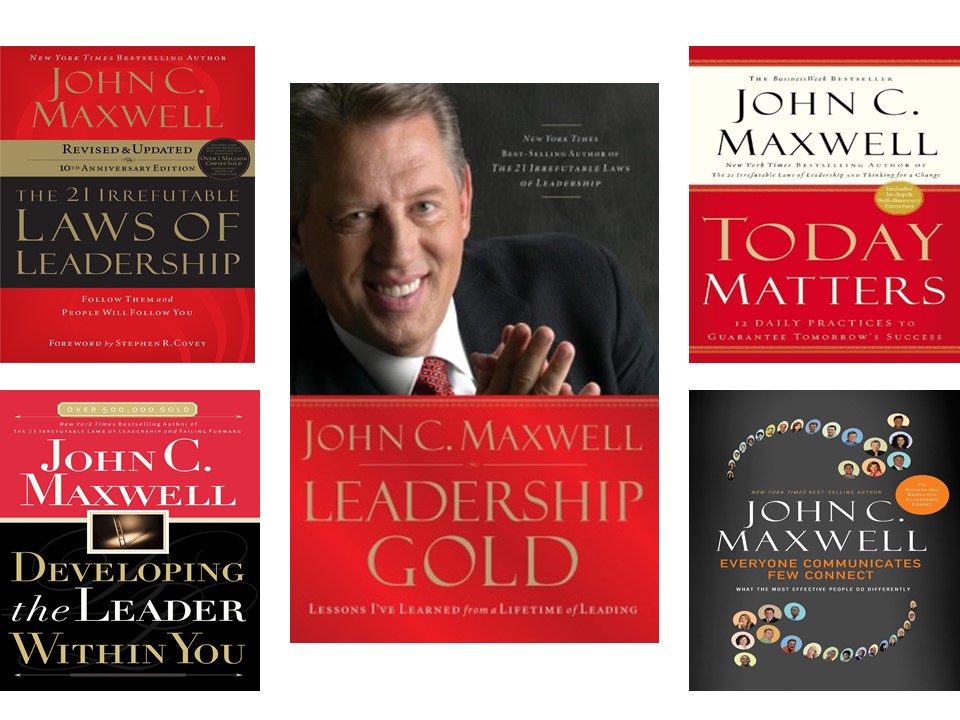 